BULLETIN D’INSCRIPTIONJe participe au cross de  LESSINES  le 19/10/2021 avec  ………………  élèves.Ecole     	Adresse     	CP + localité     	Direction     	  Prof EPS     	E-mail     	  E-mail     	Tél/Gsm     	  Tél/Gsm     	Je verserai sur le compte BE95 3701 1093 6058 de la FRSEL Hainaut, le montant dû en fonction du nombre réel de participants à ce cross (mentionner votre sigle + JCPMF LESSINES).Date :     	           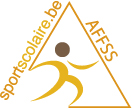 Signature :     	 Nombre1ère P2ème P3ème P4ème P5ème P6ème P Filles Garçons Total